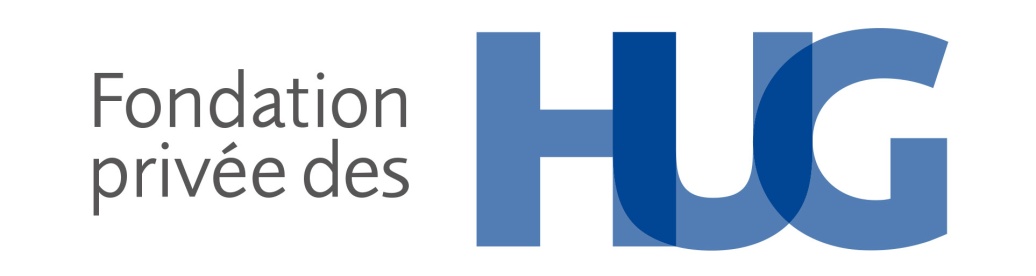 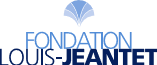 Directives d’application pour les projets STARTER-MDs de recherche translationnelle Deux bourses de CHF 200'000.- chacune, financées en alternance par la Fondation Louis-Jeantet et la Fondation privée des HUG, en faveur des projets de recherche durant 2 ans.Définition du cadre des projets Développer la recherche translationnelleStimuler la relève hospitalo-universitaire, en soutenant les médecins désireux de renforcer leurs activités de recherche pour développer leur cursus académique.Conditions d’application pour les projets de recherche « starter MDs » : Les bourses sont accordées exclusivement à des projets de recherche translationnelle menés par des médecins (MDs), travaillant au sein de la Faculté de médecine de l’UNIGE et/ou des HUG et dont l’âge académique net (temps écoulé depuis l’obtention du diplôme d’Etat en Médecine déduit des interruptions de carrière ou activités non-académiques) est inférieur à 15 ans.La hiérarchie doit confirmer son soutien et exposer dans une lettre de recommandation, sa proposition de carrière pour le requérant principal. En cas d’obtention du subside, la hiérarchie s’engage à libérer du temps dédié à la recherche pour le requérant principal. Les fonds ne pourront pas être utilisés pour financer le salaire du requérant principal, des frais de publications, ou liés à un congrès.Critères d’évaluation : - Excellence du projet scientifique (intérêt scientifique, originalité, faisabilité, impact)- Aspect translationnel/Pertinence scientifique du projet pour la clinique- Expérience et autonomie du requérant dans son domaine- Indépendance du projet vis-à-vis de celui de sa hiérarchie. Agenda :Dimanche 28 avril 2024, minuit : date limite de soumission des projets
 le dossier est à déposer en ligne sur le site de la fondation : http://www.fondationhug.org/appel-projet/ Mai-Septembre 2024 : Obtention des expertises externes sur chaque projetOctobre 2024 : évaluations par experts externes et Comité scientifiqueNovembre-Décembre 2024 : préavis du décanat et décision du Conseil de fondation Décembre 2024 : information des lauréatsDébut du financement : courant 2025Votre dossier de candidature doit être rédigé intégralement en ANGLAIS. Il contient : Lettre de présentation du projetSignée du requérant principalExposant son plan et sa motivation de carrière académiquela mention suivante devra figurer dans ce courrier "The applicant commit to comply with best professional practices in her/his research field". Descriptif du projet sur formulaire d’application ci-après, à compléter.Annexe : la méthodologie détaillée du projet peut être annexée au formulaire d’application afin de la rendre plus explicite. Par exemple : figures, graphiques, organigrammes etc. accompagnés d’une légende descriptive. Lettres de recommandation et avis : Directeur académique ou Chef du Département exposant le plan de carrière académique envisagé pour le requérant principalMédecin-chef de service confirmant son soutien au plan de carrière académique du requérant principal, et donnant garantie sur les conditions cadres permettant la réalisation du projet, notamment de libérer du temps recherche pour le requérant principal. Comité d’éthique si requis pour le projet. Le dossier de candidature peut être transmis, dans un premier temps sans ce document. Néanmoins, si le projet est retenu, son financement sera subordonné à l’avis favorable du comité d’éthique. Données concernant le requérant principal :Curriculum vitae au format du SNSF (https://www.snf.ch/fr/gKcnwW6aEft4bMPF/page/votre-curriculum-vitae-tout-savoir-sur-le-format-de-cv) ou de la Faculté de Médecine de l’Université de Genève (https://www.unige.ch/medecine/fr/organisation/rh/carrieres/).Liste des publications révisées par des pairs (« peer-reviewed ») pour les 5 dernières années.Liste des publications du requérant dans le domaine du projet (« peer-reviewed »).A |Application form: Project synopsisA.1 | Project title: A.2 | Team informationA.3 | Project summary, including project plan - max. 350 wordsThis description must be understandable by any scientific public. A.4 | Goals and milestones:Before the end of the first year of funding:     Example: construction of recombinant antibody, december 2025Before the end of the second year of funding:     Example: in vivo test of antibody, december 2026B | Application form: Scientific project (max. 8 pages)This description must be understandable by any scientific public. B.1 | Background, state of the art relevant to the project (max. 1 page):B.2 | Past contribution of the applicant in the research field (max. 1 page):B.3 | Specific aims for the period of requested support (max 0.5 page):B.4 | Impact and clinical importance of the project (max. 0.5 page):B.5 | Research plan and method (max. 3 pages): Remarks: You must respect the maximum 3 pages allowed for this part. However, if you wish to provide information to better understand the methodology used, such as graphs, images, illustrations, flow charts with an explicit caption, we invite you to attach them in an annex.B.6 | Translational collaboration (max. 0.5 page):If applicable, describe to what extent the collaboration of the Principal Investigator with co-applicants is important to achieve the research goals.B.7 | Detailed milestones: B.8 | Results expected:B.9 | Risks and feasibility, please provide feasibility data (max. 1 page)If applicable, state in what respect the planned research goals may not be reached and which alternatives may be foreseen. Outline the most risky and critical parts of the project (for example, about the recruitment rate, etc) and provide a contingency plan for risk mitigation. B.10 | References (max. 100 ref.): please mention all authors, not only the first author. C | Application form: budgetAll eligible costs must be project-related and well justified.C.1| Salaries to be funded by the Foundation. Applicants may not apply for funding of their own salary. Only salaries of scientific and technical staff involved in the research project are eligible.C.2| Equipment to be funded by the Foundation. Each budget line item must include an expense justification on the project goals supported. Quotes can be submitted separately to justify the budget.C.3| Running cost (incl. contracts with providers, investigational products, additional medical exams, data management, etc.) and additional project costs (incl. consumables) to be funded by the Foundation. Each budget line item must include an expense justification on the project goals supported. Quotes can be submitted separately to justify the budget.C.4| Total budget to be funded by the FoundationC.5| Budget to be funded or funded by other sources Important information:Laureates will receive the grant annually (in 2 parts). A project evaluation is conducted prior to giving the second part of the grant, and it is only given if the evaluation results are satisfactory. The evaluation criteria will be based on goals and milestones established on point A.4 and B.3, and also on budget utilization (point C). First payment execution: January 2025. Beginning of funds’ spending: before 2026. All funds not used on the January 31st, 2026, will have to be reimbursed to the Foundation.Position 
(Principal investigator and co-investigators)Title (Prof., Dr.), Last name, First name, FunctionAddress (department, division, institute, country)PI Co-InvestigatorsMilestonesYear 1Year 1Year 1Year 1Year 2Year 2Year 2Year 2Example: Aim1.1xxResults expectedMonth/yearFunctionRoleFTEDuration (y and m)Year 1 (CHF)Year 2(CHF)Example: laboratory technicianAim1.10.60 y 6 m30’000TOTAL BUDGET “salaries”TOTAL BUDGET “salaries”TOTAL BUDGET “salaries”TOTAL BUDGET “salaries”Detail equipment, Material of enduring valueJustification for the projectYear 1(CHF)Year 2(CHF)Example: PCR BioradAim2.2 (Genotyping)TOTAL BUDGET “equipment”TOTAL BUDGET “equipment”Running cost and other costsJustification for the projectYear 1(CHF)Year 2(CHF)Example: Cell culture consumablesAim 1.3(Reagents for cell sorting)12’2005’000Example: Animal facility serviceAim 1 & 2.18’000TOTAL BUDGET “Running cost and other costs”TOTAL BUDGET “Running cost and other costs”Year 1(CHF)Year 2(CHF)Total budget “Salaries”Total budget “Equipment”Total budget “Running cost and other costs”TOTAL BUDGET to be funded by the foundationSources of fundingTotal amount requested(CHF)Amount received(CHF)TOTAL BUDGET OTHER SOURCES